TAREA 17
1er Grado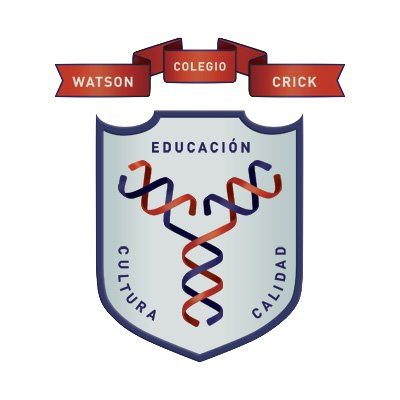 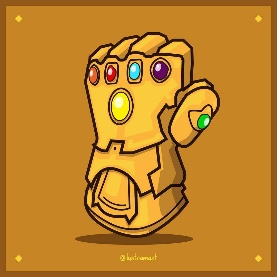 Informática	Indicaciones de las tareas	Realiza lo que se te solicita en las instruccionesRellena el recuadro del lado derecho, sin la información solicitada no será contada la tarea (La firma del padre es solo en documento impreso)Imprime el archivo, dáselo a firmar a tu padre o tutor y posteriormente pégalo en la libreta, después de la portada y los demás elementos.Las tareas se revisan y califican en la 2da clase de la semanaCrea 3 Diagramas de flujo, en cada DFD debe de haber por lo menos 2 anidaciones.En cada diagrama aborda una pregunta que tenga más de una posible respuesta correcta, realiza su diagrama de flujo con las respectivas posibles respuestas (Anidaciones)